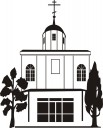                                                  ЧАСТНОЕ ОБЩЕОБРАЗОВАТЕЛЬНОЕ УЧРЕЖДЕНИЕ     «Православная классическая гимназия во имя святых равноапостольных Кирилла и Мефодия»  357117 Ставропольский край, г.Невинномысск, ул. Социалистическая, 180 т. 8(86 554) 7 – 69 – 39;                                   email: nev.pravoslav.gimnaziya@mail.ru                                              web-сайт: http://nev-kirill-mefody.ru/____________________________________________________________________________________________                                                                                «Утверждаю»                                                                                Директор ЧОУ Православная гимназия                                                                                                                             ___________  протоиерей Иоанн Моздор                                                                                «____»______________ 20____ г.ПОЛОЖЕНИЕ о номенклатуре дел(с дополнениями)1. Общие положения.1.1. Настоящее положение составлено в целях рациональной организации документационного обеспечения деятельности ЧОУ Православная гимназия, а также строгого соблюдения действующих нормативных документов в сфере документации и информации.1.2. Настоящее положение разработано на основании Методических рекомендаций по работе с документами в общеобразовательных учреждениях (Письмо Минобразования РФ от 20 декабря . № 03-51/64), Инструкции и Положению по ведению школьной документации ЧОУ Православная гимназия .1.3. Номенклатура дел  представляет собой систематизированный список заголовков дел, образующихся в делопроизводстве, с учетом сроков их хранения.1.4. Номенклатура дел разработана с целью создания методической основы для рациональной организации делопроизводства, упорядочения, учета и обеспечения сохранности документов.1.5. При разработке номенклатуры дел на основе примерной учитывались требования архивных учреждений к номенклатурам дел.1.6. Номенклатура дел построена по структурному принципу, в соответствии с утвержденным штатным расписанием, и отражает документы образующиеся в деятельности школы.1.7. Заголовки дел переносятся на конкретную номенклатуру с необходимыми уточнениями, т.к. в примерной номенклатуре некоторые заголовки приведены в общем виде.1.8. Порядок расположения заголовков дел внутри разделов и подразделов номенклатуры определяется степенью важности документов, составляющих дела, и их взаимосвязью.        В начале располагаются заголовки дел, содержащих организационно-распорядительную документацию. При этом заголовки дел, содержащих постановления и приказы вышестоящих организаций, располагаются перед заголовками дел с приказами  директора школы. Далее располагаются заголовки дел, содержащих плановые и отчетные документы.1.9. Состав документов, образующихся в делопроизводстве ЧОУ Православная гимназия, может со временем меняться. Эти изменения учитываются при составлении конкретных номенклатур.1.10. Сроки хранения  документации определяются в соответствии с приказом Министерства культуры Российской Федерации от 25 августа 2010 г. N 558 « Об утверждении «Перечня типовых управленческих архивных документов, образующихся  в процессе деятельности государственных органов , органов местного самоуправления  и организаций, с указанием сроков хранения».1.11. Документы постоянного срока хранения хранят в соответствии с «Перечнем типовых управленческих документов, образующихся в  деятельности организаций, с указанием сроков хранения» - 10 лет. 1.12. Определенные документы (нормативно – правовые, имущественно – хозяйственные, итоги деятельности хранятся в школе постоянно  до ликвидации школы, что обусловлено действующим законодательством и длительным практическим значением указанных документов.1.13. При включении в номенклатуру дел, не предусмотренных примерной номенклатурой, их сроки хранения определяются в соответствии с перечнями типовых документов. 1.14.Срок хранения  сводных ведомостей успеваемости на электронных и бумажных носителях – 25 лет. 1.15.Архивное хранение учетных данных в электронном виде предусматривает контроль за их целостностью и достоверностью на протяжении всего срока. 1.16.Если данные по учебному году хранятся в электронном виде, сводная ведомость должна быть передана в архив сразу по завершении ведения учета в соответствующем ЭЖ успеваемости.1.17. Если данные по учебному году хранятся в электронном виде, сводная ведомость должна быть передана в архив сразу по завершении ведения учета в соответствующем журнале успеваемости.1.18. Сводная ведомость учета результатов промежуточной и итоговой аттестации обучающихся формируется автоматически в режиме реального времени. Для использования данных из электронной формы в качестве документов сводные ведомости выводятся на печать, заверяются и архивируются в установленном порядке. 1.19.Условия совмещенного хранения данных в электронном виде и на бумажных носителяхАрхивное хранение учетных данных на бумажных носителях должно осуществляться в соответствии с  Административным регламентом  исполнения Федеральной службой по надзору в сфере образования и науки государственной функции по осуществлению надзора за полнотой и качеством осуществления органами государственной власти субъектов Российской Федерации полномочий Российской Федерации в сфере образования, переданных для осуществления органам государственной власти субъектов Российской Федерации, утвержденным приказом Министерства образования и науки Российской Федерации от 21 января 2009 г. N 9.Сводная ведомость итоговой успеваемости класса за учебный год выводится из системы учета в том виде, который предусмотрен действующими требованиями архивной службы. Если данные по учебному году хранятся в электронном виде, сводная ведомость может быть передана в архив сразу по завершении ведения учета в соответствующем классном журнале.При ведении учета в электронном виде необходимость вывода данных на печать для использования в качестве документа определяется соответствием используемой информационной системы ГОСТ Р ИСО 15489-1-2007 «Система стандартов по информации, библиотечному и издательскому делу. Управление документами. Общие требования».Сводная ведомость итоговой успешности класса за учебный год выводится из системы учета в том виде, который предусмотрен действующими требованиями архивной службы. Если данные по учебному году хранятся в электронном виде, сводная ведомость может быть передана в архив сразу по завершении ведения учета в соответствующем классном журнале.2.Разделы номенклатура дел.2.1. Форма номенклатуры определена «Основными правилами работы ведомственных архивов», М, 1986. Данные 1, 2, 4 граф номенклатуры проставляются на обложках дел.           В графе 1 номенклатуры проставляются индексы каждого дела, включенного в номенклатуру. Индекс состоит из установленного цифрового обозначения структурного подразделения (направления деятельности) и порядкового номера дела по номенклатуре в пределах структурного подразделения. Группы цифр индекса отделяются одна от другой с помощью тире.По истечение года, на который составляется номенклатура, в конце ее ответственным за делопроизводство лицом подводится итог количества отложившихся в истекшем году дел, отдельно постоянного и временного хранения.2.2. Разделы номенклатура дел:01- Управление и контроль.02-Учебно- воспитательная работа.03- Кадры04- Хозяйственная часть2.2. Разделы номенклатуры дел могут дополняться и изменяться.3.Оформление номенклатуры дел на учебный год.Номенклатура дел школы на учебный год утверждается приказом директора школы.